Contact Young ScotTo Speak to Young Scot about our support for PB, please contact Gavin Crosby gavinc@young.scot.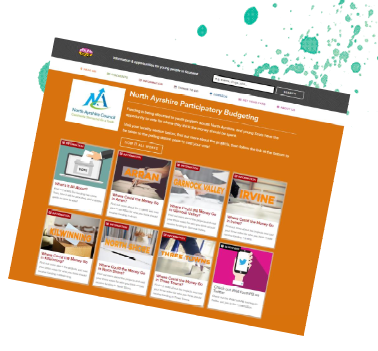 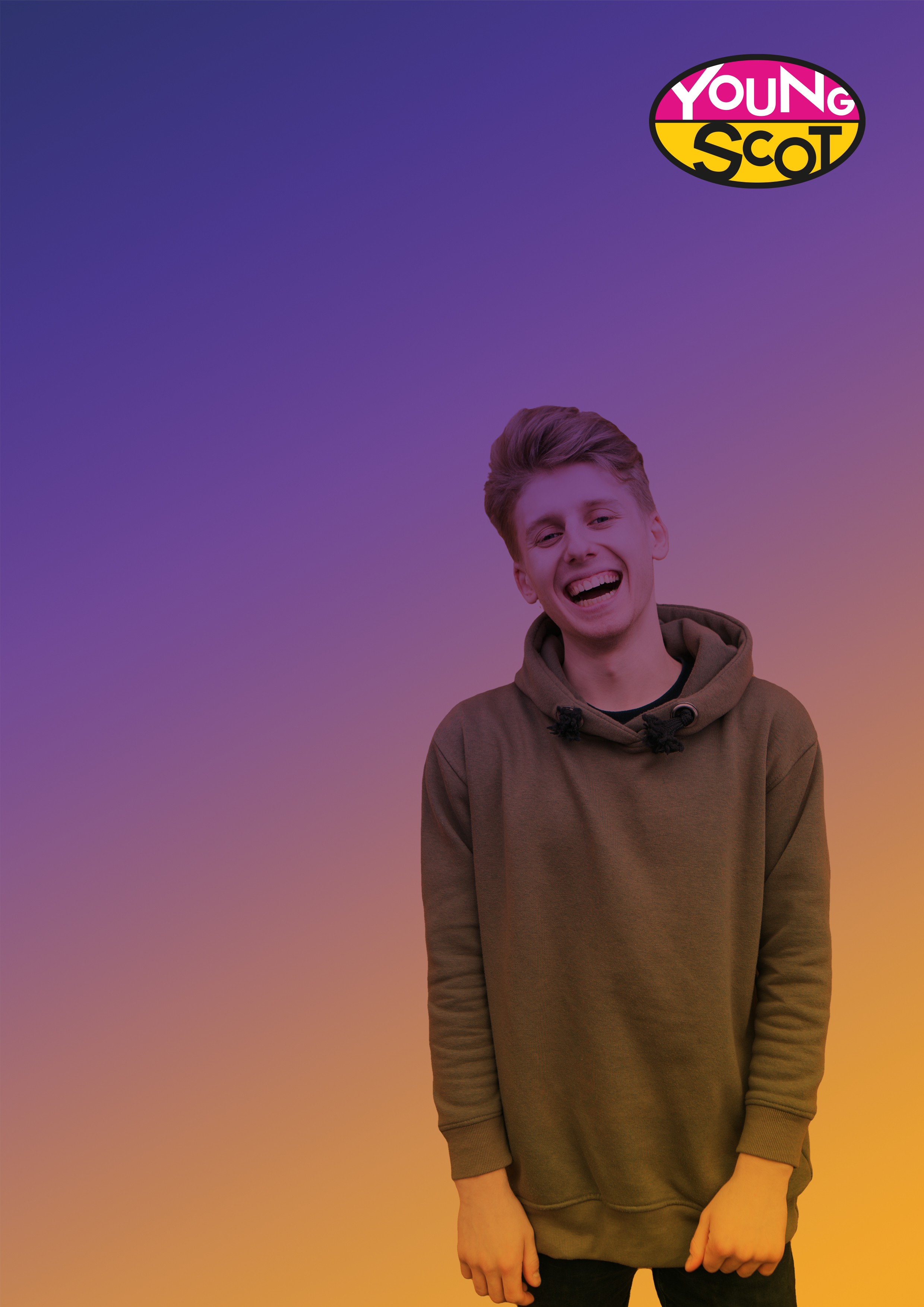 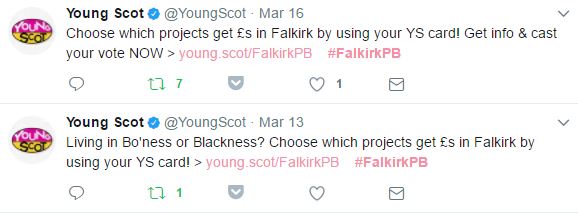 